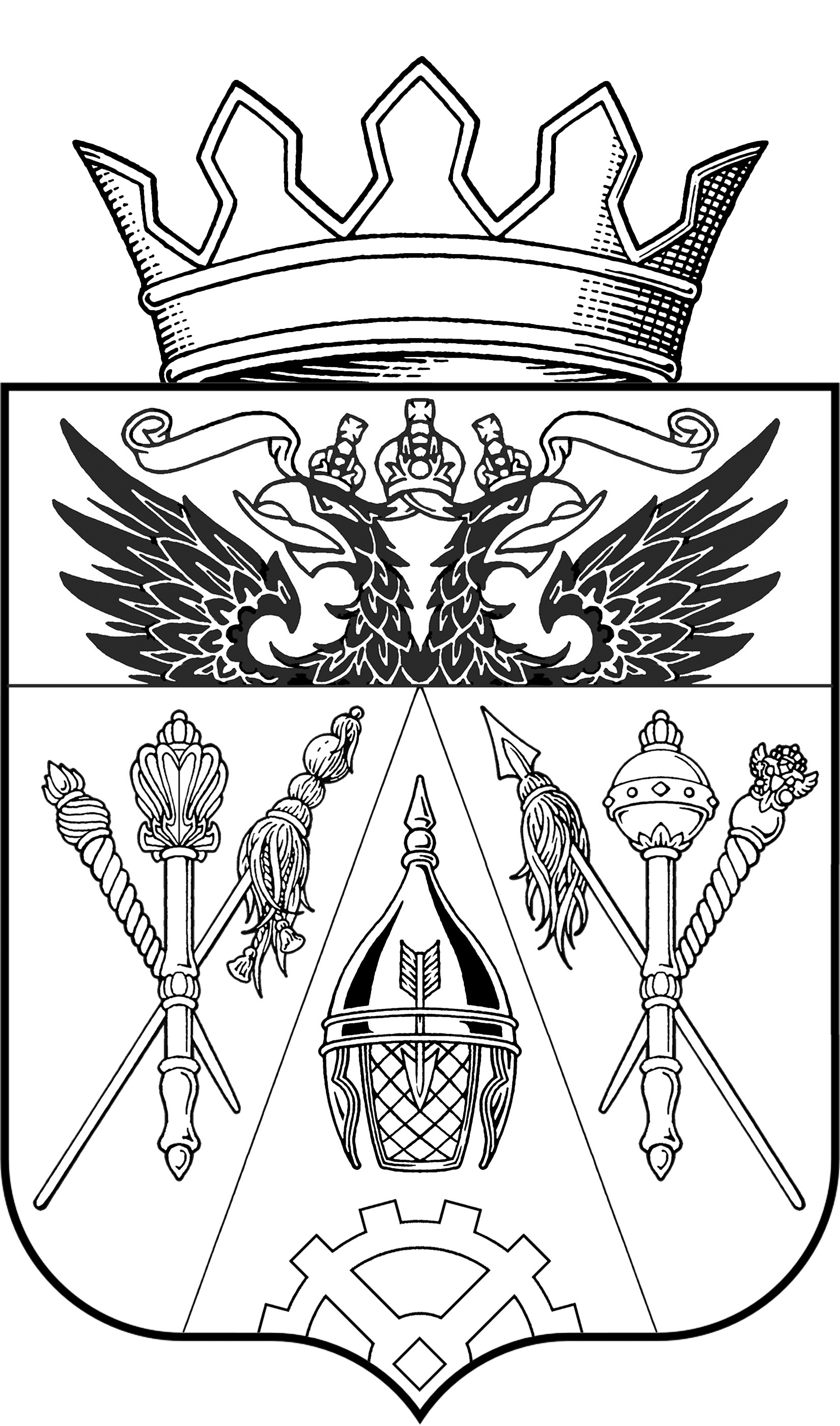 АДМИНИСТРАЦИЯ СТАРОЧЕРКАССКОГО СЕЛЬСКОГО ПОСЕЛЕНИЯПОСТАНОВЛЕНИЕ11.11. 2013 г                     						    	                    №  170                          ст-ца СтарочеркасскаяОб утверждении муниципальной программыСтарочеркасского сельского поселения «Благоустройство территории»В соответствии с постановлением Администрации Старочеркасского сельского поселения от 03.10.2013г. № 129 «Об утверждении Перечня муниципальных программ Старочеркасского сельского поселения», постановлением Администрации Старочеркасского сельского поселения от 03.10.2013г. №130 «Об утверждении порядка разработки, реализации и оценки эффективности муниципальных программ Старочеркасского сельского поселения», ПОСТАНОВЛЯЮ:1.  Утвердить муниципальную программу Старочеркасского сельского поселения «Благоустройство территории» (далее – Программа) согласно приложению № 1.	2. Признать утратившими силу правовые акты Администрации Старочеркасского сельского поселения с 1 января 2014 года по Перечню согласно приложению № 2.3. Опубликовать  настоящие постановление в информационном бюллетене нормативно-правовых актов Старочеркасского сельского поселения «Старочеркасский вестник» и разместить на официальном сайте Администрации Старочеркасского сельского поселения (http:\\starocherkassk.aksayland.ru).          4.       Настоящее постановление вступает в силу с момента подписания.	5.      Контроль за исполнением постановления возложить на заместителя Главы Администрации Старочеркасского сельского поселения Богданова С.М. и начальника сектора экономики и финансов Администрации Старочеркасского сельского поселения Рожкову Т.Ю.Глава Старочеркасскогосельского поселения                                                                              Е.В. ГалицинПостановление вносит:заместитель Главы администрации Старочеркасского сельского поселенияБогданов С.М.Муниципальная программа Старочеркасского сельского поселения«Благоустройство территории»ПАСПОРТмуниципальной программы Старочеркасского сельского поселения«Благоустройство территории»Раздел 1. Общая характеристика текущего состояния сферы благоустройстваСтарочеркасского сельского поселенияОбеспечение благоприятных и комфортных условий для проживания и отдыха граждан.Одним из важнейших национальных проектов социально-экономического развития, обнародованных Правительством Российской Федерации, является вопрос улучшения уровня и качества жизни населения. Важнейшим аспектом в реализации данного проекта является создание органами местного самоуправления условий комфортного и безопасного проживания граждан, формирование современной инфраструктуры и благоустройство мест общего пользования территории поселения.В области текущего содержания территории поселения можно выделить следующие проблемы:Низкий уровень санитарного содержания парков, тротуаров и аллей, кладбищ.Основной причиной данной проблемы является недостаток охвата уборки улиц, кратности уборок. Площадь, убираемая механизированным способом, в 2,3 раза, убираемая ручным способом, в 5,3 раза меньше площади, требующей уборки. Рост автомобилизации, грузо- и пассажиропотока создает негативную атмосферу в поселении. Вынос колесами автомобилей грязи и пыли на проезжую часть загрязняет дороги и тротуары, делает их неприглядными. Рельеф местности также оказывает влияние на санитарное состояние поселения. Старочеркасское сельское поселение состоит из основной центральной части и ряда населенных пунктов. Под действием дождей грязь смывается и скапливается в низменных частях дорог и тротуаров. Уборка парков, тротуаров и аллей, снижают уровень запыленности воздуха, улучшают внешний облик поселения, в зимний период обеспечивают безопасность движения пешеходов, уменьшают риск возникновения чрезвычайных ситуаций в результате влияния погодных условий. Станица Старочеркасская стала центром ежегодного проведения областного фестиваля казачьего фольклора  «Нет вольнее Дона Тихого» и районного фестиваля «Играет песня над Доном». Театрализованное представление «Празднуем веселую Масленицу!» привлекает не только жителей Аксайского района, но и близлежащих городов и районов области. А реконструкция исторических событий – жителей других регионов и стран ближнего Зарубежья, что приводит к необходимости к ежедневной уборки территории.Мониторинг, ликвидация несанкционированных свалокОчистка территорий населенных пунктов - одно из важнейших мероприятий, направленных на обеспечение экологического и санитарно-эпидемиологического благополучия населения и охрану окружающей среды. На территории поселения обнаружены  несанкционированные свалки бытового и строительного мусора. Проблему несанкционированных свалок бытового и строительного мусора нужно решать в двух направлениях. Первое направление ликвидация свалок путем вывоза на полигоны с последующей рекультивацией земель. Второе направление проведение разъяснительной работы среди населения о не допущении  складирования мусора в неустановленных местах.  Отлов безнадзорных животных.Из-за отсутствия разъяснительной работы ветеринарных и санэпиднадзорных служб среди населения о соблюдении санитарно-ветеринарных правил, в целях предупреждения заболеваний животных и людей бешенством и другими инфекциями и несоблюдения общих требований содержания животных населением на территории поселения появляется большое количество бродячих животных, которые подлежат отлову. Выполнение этих работ на территории поселения не соответствуют нормативу. Требуется отлов безнадзорных животных не только в центральной части Старочеркасского сельского поселения но и в отдаленных, периферийных местах. Значимость данного мероприятия состоит в ограждении населения от эпидемиологически опасных животных, больных особо опасными для жизни и здоровья людей инфекциями, стайных агрессивных животных, бродячих животных в местах, где их пребывание недопустимо.Приобретение и установка скамеек, приобретение и установка урн.Нормальная жизнь современной Донской казачьей станицы невозможна без улучшения условий жизни граждан поселения, а также архитектурно-планировочного облика поселения. На всех площадях, улицах, парках, рынках, остановках транспорта должны быть выставлены в достаточном количестве урны и скамейки. Расстояние между урнами должно быть 40 м на оживленных участках и 100 м на малолюдных участках. Согласно обращениям граждан поселения остро стоит вопрос об установке скамеек на остановках общественного транспорта и на детских площадках.Изготовление табличек с названиями улиц (аншлагов).Отсутствие названий улиц и номерных знаков на фасадах зданий, сооружений, домов создает проблему неудобства оперативного нахождения адреса почтальонами, переписчиками, оперативными службами (медицинскими, коммунальными) при экстренных случаях.Обслуживание парков.Парки Старочеркасского сельского поселения являются зоной отдыха проживающих и гостей станицы. Внешний вид парков является лицом Старочеркасского сельского поселения. Необходимо ежедневная уборка территории покос травы, уход за зеленными насаждениями, разбивка клумб, спил аварийных и сухих деревьев, установка не достающих урн, покраска уже имеющихся  и установка новых урн, высадка цветов, подготовка парков к проведению Новогодних праздников (иллюминация парка,  установка и украшение главной станичной елки). На территории парка расположена братская могила воинам «Вечная слава героям, павшим за свободу нашей Родины «1941-1945 г.г»  в Великой Отечественной войне. В 2013 году проводиться ремонт постаментов памятника. В последующем необходимо обеспечить надлежащий уход за территорией памятника. Необходимо предусмотреть комплекс мероприятий по ежегодной обработке территории от кровососущих насекомых переносчиков опасных болезней. Приобретение и установка детских игровых комплексов (детских площадок).В поселении существует проблема организации досуга детей. Не все территории поселения   оборудованы детскими площадками. Порой нет даже песочницы, не говоря уже о качелях и спортивных сооружениях. Данная ситуация негативно сказывается на физическом и психологическом развитии детей.Для здорового образа жизни и нормального физического развития детей, их занятости установка детских игровых площадок является необходимым аспектом благоустройства территории поселения.В настоящее время на территории поселения, в каждом населенном пункте установлены детские площадки (качели, горки и другое игровое оборудование). В связи с этим необходимо предусмотреть ежегодную работу по текущему содержанию (покраска, покос травы, уборка мусора и обработка от кровососущих насекомых переносчиков опасных болезней) а так же необходимо организовать ежегодную проверку технического состояния оборудования с целью обеспечения безопасности детей.  Организация работ по благоустройству предприятиями и населением.Многие участки, закрепленные за юридическими и физическими лицами. Необходимо активизировать работу по контролю за качеством уборки территорий. Для активизации работы с населением на всей территории поселения необходимо рассматривать вопрос по привитию к жителям любви и уважения к своему поселению.Внедрение передовых методов по обращению с отходамиДеятельность по сбору, использованию, обезвреживанию, транспортированию, размещению отработанных ртутьсодержащих ламп, должна осуществляться в соответствии с Федеральным законом  от 10.01.2002 г. № 7-ФЗ «Об охране окружающей среды», Федеральным законом  от 24.06.1998 г. № 89-ФЗ  «Об отходах производства и потребления», Федеральным законом от 30.03.1999 г. № 52 – ФЗ «О санитарно – эпидемиологическом благополучии населения» и Постановления Правительства РФ от 03.09.2010 г. № 681 «Об утверждении Правил обращения с отходами производства и потребления в части осветительных устройств, электрических ламп, ненадлежащий сбор, накопления, использование, обезвреживание, транспортирование и размещение которых может повлечь причинения вреда жизни, здоровью граждан, вреда животным, растениям и окружающей среде». В 2013 году закуплено оборудование по сбору отработанных ртутьсодержащих предметов. Необходимо организовать установку оборудование в отведенном месте и оповестить население о порядке и месте сбора отработанных ртутьсодержащих предметов путем размещения информации в сети «Интернет» на официальном сайте Администрации Старочеркасского сельского поселения и объявлений в общественных местах. Обезвреживание будет осуществляться по мере накоплении на основании договора заключенного с  специализированными организациями.Мероприятия по социальной рекламе Важнейшим мероприятием в сфере благоустройстве является разъяснительная работа с населением (социальная реклама). Разъяснительная работа может проводиться путем распространения информации на сходах граждан, в сети интернет на официальном сайте Администрации Старочеркасского селевого поселения, публикации в газете и размещение плакатов на территории, выпуска листовок.  Озеленение территорииСостояние зеленых насаждений за последние годы на территории поселения из-за растущих антропогенных и техногенных нагрузок ухудшается, кроме того, значительная часть зеленых насаждений поселения  достигла состояния естественного старения (посадки 60-х годов 20 века), что требует особого ухода либо замены их новыми насаждениями (процент аварийности деревьев составляет более 80).В области озеленения территории поселения можно выделить следующие основные проблемы:Недостаточный уровень озеленения территории поселения.Основные причины:- старовозрастность существующих зеленых насаждений. Самопроизвольное падение скелетных ветвей угрожает жизни граждан, приводит к разрушению кровли крыш, зданий и сооружений, создает аварийные ситуации, связанные с порывами электропроводов, газопроводов;Для улучшения и поддержания состояния зеленых насаждений в условиях среды проживания, устранения аварийной ситуации, соответствия эксплуатационным требованиям объектов коммунального хозяйства, придания зеленым насаждениям надлежащего декоративного облика требуется своевременное проведение работ по ремонту и содержанию зеленых насаждений на территории поселения. Особое внимание следует уделять восстановлению зеленого фонда путем планомерной замены старовозрастных и аварийных насаждений, используя крупномерный посадочный материал саженцев деревьев ценных пород и декоративных кустарников.К мероприятиям по озеленению территории ежегодно привлекаются граждане  в части организации проведения общественных работ, испытывающих трудности в поисках работы (оплачиваемых общественных работ для безработных граждан). Необходимость проведения данного мероприятия состоит в обеспечении занятости граждан, находящихся на учете в Центре занятости населения. Реализация данного мероприятия позволит снизить социально-экономическую напряженность в Старочеркасском сельском поселении.Существующие участки зеленых насаждений общего пользования и растений имеют  неудовлетворительное состояние: недостаточно благоустроены, нуждаются в постоянном уходе, не имеют поливочного водопровода, эксплуатация их бесконтрольна. Необходим систематический уход за существующими насаждениями: вырезка поросли, уборка аварийных и старых деревьев, декоративная обрезка, подсадка саженцев, разбивка клумб, покос газонов в парках. Причин такого положения много и, прежде всего, в  отсутствии штата рабочих по благоустройству, недостаточном участии в этой работе жителей поселения, учащихся, трудящихся предприятий, недостаточности средств, определяемых ежегодно бюджетом поселения.Для решения этой проблемы необходимо, чтобы работы по озеленению выполнялись специалистами, по плану, в соответствии с требованиями стандартов. Кроме того, действия участников, принимающих участие в решении данной проблемы,  должны быть согласованы между собой. Так же необходимо провести инвентаризацию зеленных насаждений согласно Постановления Администрации Старочеркасского сельского поселения № 137 от 10.10.2013 г. «Об утверждении Положения о порядке создания и ведения реестра зеленных насаждений населенных пунктах Старочеркасского сельского поселения». Освещение улицСетью наружного освещения не достаточно оснащена вся территория поселения. Помимо наружного уличного освещения, на некоторых домах населенных пунктов имеются светильники, которые не обеспечивают освещение территории. Отсутствие освещения на улицах способствует к развитию таких пороков в обществе как алкоголизм, воровство, наркомания, а так же является угрозой здоровью населения (вывихи, переломы).Таким образом, проблема заключается в отсутствии средств на  восстановление имеющегося освещения, его реконструкции и строительстве нового на улицах Старочеркасского сельского поселения.Организация ритуальных услуг и содержание мест захоронений Благоустройство кладбищ, организация ритуальных услуг.В поселении существуют 3 кладбища- в станице Старочеркасской, в хуторе Краснодворск, в хуторе Рыбацкий. В течение года и в период перед празднованием дня святой Пасхи родственниками умерших производится уборка территорий мест захоронения. Кучи мусора складируются на территории кладбищ внутри секторов, затрудняя подъезды и подходы к могилам. Работы по погрузке и вывозу мусора с территорий кладбищ осуществляются не в полном объеме. Благоустройство кладбищ в станице Старочеркасской, в хуторе Краснодворск, в хуторе Рыбацкий совсем не производится или производится частично. В связи с этим имеется потребность в увеличении средств на вышеуказанные работы.Организация ритуальных услуг осуществляется на договорной основе с организациями находящимися в Аксайском районе. Сбор и доставка трупов в морг.В соответствии с Федеральным законом от 06.10.2003 г. № 131-ФЗ «Об общих принципах организации местного самоуправления в Российской Федерации» необходимо организовать сбор и доставку неопознанных трупов в морг. Необходимо предусмотреть комплекс мероприятий по ежегодной обработке территории от кровососущих насекомых переносчиков опасных болезней.Раздел. 2.  Анализ рисков реализации Программы и описание мер управления рисками реализации ПрограммыВажное значение для успешной реализации Программы имеет прогнозирование возможных рисков, связанных с достижением основных целей, решением задач Программы, оценка их масштабов и последствий, а также формирование системы мер по их предотвращению.             Правовые риски связаны с изменением федерального, областного законодательств, длительностью формирования нормативно-правовой базы, необходимой для эффективной реализации муниципальной программы. Это может привести к существенному увеличению планируемых сроков или изменению условий реализации мероприятий муниципальной программы.Для минимизации воздействия данной группы рисков в рамках реализации Программы планируется:на этапе разработки проектов документов привлекать к их обсуждению основные заинтересованные стороны, которые впоследствии должны принять участие в их согласовании;проводить мониторинг планируемых изменений в федеральном, областном законодательствах в сферах культуры, туризма и смежных областях.             Финансовые риски связаны с возникновением бюджетного дефицита и недостаточным, вследствие этого, уровнем бюджетного финансирования, секвестированием бюджетных расходов на сферу благоустройства, а также отсутствием устойчивого источника финансирования деятельности общественных объединений и организаций, что может повлечь недофинансирование, сокращение или прекращение программных мероприятий.Способами ограничения финансовых рисков выступают следующие меры:ежегодное уточнение объемов финансовых средств, предусмотренных на реализацию мероприятий муниципальной программы, в зависимости от достигнутых результатов;определение приоритетов для первоочередного финансирования;планирование бюджетных расходов с применением методик оценки эффективности бюджетных расходов.Раздел 3. Цели, задачи и показатели (индикаторы), основные ожидаемые конечные результаты.1. Цели и задачи Программы1.1 Цели ПрограммыЦель 1: Повышение уровня внешнего благоустройства и
санитарного содержания территории Старочеркасского сельского  поселения; Цель 2: Совершенствование эстетического вида Старочеркасского сельского  поселения, создание гармоничной архитектурно-ландшафтной среды;Цель 3: Активизации работ по благоустройству территории поселения в границах населенных пунктов, строительству и реконструкции систем наружного освещения улиц населенных пунктов;Цель 4: Развитие и поддержка инициатив жителей населенных пунктов по благоустройству санитарной очистке придомовых территорий;Цель 5: Повышение общего  уровня благоустройства поселения; Цель 6: Организация ритуальных услуг и содержание мест захоронений.1.2 Задачи Программы- организация взаимодействия между предприятиями, организациями и учреждениями при решении вопросов благоустройства территории поселения.-приведение в качественное состояние элементов благоустройства.-привлечение жителей к участию в решении проблем благоустройства.- восстановление и реконструкция уличное освещение, установка светильников в населенных пунктах;- оздоровление санитарной экологической обстановки в поселении и на свободных территориях, ликвидация свалок бытового мусора;- вовлечение жителей поселения в систему экологического образования через развитие навыков рационального природопользования, внедрения передовых методов обращения с отходами;- мероприятия по ремонту зеленых насаждений общегопользования;                                      - мероприятия по озеленению (содержание территориипарка);                                           - мероприятия по   содействию занятости населения в части организации проведения общественных работ для граждан, испытывающих трудности в поисках работы (оплачиваемых   общественных работ для безработных граждан);   - мероприятия по организации ритуальных услуг;   - мероприятия по благоустройству кладбищ;         - мероприятия по отлову безнадзорных животных;    - мероприятия по сбору и доставке трупов в морг;  - мероприятия по социальной рекламе;              - мероприятия по изготовлению табличек с названия-ми улиц (аншлагов);                               - мероприятия по приобретению и установке детских игровых комплексов (детских площадок);            2. Показатели (индикаторы) Программы         Целевые показатели муниципальной Программы количественно и качественно характеризуют ход ее реализации, решение основных задач и достижение целей муниципальной программы, а также:а) отражают специфику развития конкретной сферы, проблем и основных задач, на решение которых направлена реализация муниципальной программы;б) имеют количественное и качественное значения;в) непосредственно зависят от решения основных задач и реализации муниципальной программы.         Подробные значения целевых показателей муниципальной программы с разбивкой по подпрограммам, а также по годам реализации муниципальной программы, представлены в таблице № 1 к муниципальной программе.3. Описание основных ожидаемых конечных результатовмуниципальной программы          Реализация муниципальной программы имеет важное социально-экономическое значение для поселения, позволит добиться существенных позитивных результатов в такой сфере как благоустройства.          Основными ожидаемыми результатами подпрограммы «Благоустройства территории» являются:1. Обеспечение благоприятных и комфортных условий для проживания и отдыха граждан;2. Улучшение состояния санитарного содержания, улучшения  эстетического вида  территорий Старочеркасского сельского поселения;3. Развитие и поддержка инициатив жителей населенных пунктов по благоустройству санитарной очистке придомовых территорий.Раздел 4. Перечень подпрограмм программы «Благоустройства территории»Исходя из целей, определенных муниципальной программой Старочеркасского сельского поселения «Благоустройства территории», предусмотрена подпрограмма:Комплексное благоустройство территории Старочеркасского сельского поселения.          Наименование основных мероприятий подпрограмм, ожидаемый непосредственный результат от их реализации, сроки реализации, связь с показателями подпрограмм приведены в Перечне подпрограмм, основных мероприятий муниципальной программы «Благоустройства территории» согласно таблице № 2 к муниципальной программе.Раздел 5. Информация по ресурсному обеспечению муниципальной программыобщий объем финансирования программы – 19881,6 тыс. рублей, в том числе по годам:2014 год – 2965,7 тыс. рублей;2015 год – 2458,0 тыс. рублей;2016 год – 2857,9  тыс. рублей;2017 год – 2900,0 тыс. рублей;2018 год – 2900,0  тыс. рублей;2019 год – 2900,0 тыс. рублей;2020 год – 2900,0 тыс. рублей;Информация о расходах бюджета Старочеркасского сельского поселения на реализацию Программы представлена в таблице № 3 к настоящей Программе. Раздел 6. Методика оценки эффективности муниципальной программыОценка эффективности Программы осуществляется ответственным исполнителем Программы по годам в течение всего срока реализации  Программы.Оценка эффективности Программы осуществляется по следующим критериям:        1. Критерий «Процент граждан положительно оценивающих благоустройство и озеленение  территории», характеризующий соответствие достигнутых результатов реализации мероприятий Программы рассчитывается по формуле:где КБЗi – процент граждан положительно оценивающих благоустройство и озеленение территории;БЗФi – граждане положительно оценившие уровень благоустройства поселения .БЗПi –фактическое значение (опрошенные граждане).         Эффективность выполнения Программы оценивается как степень достижения запланированных результатов.При проведении оценки эффективности по итогам выполнения Программы анализируется информация о достижении значений показателей Программы и показателей подпрограмм Программы.Пороговые значения показателей эффективности по итогам года представлены в таблице № 1 к муниципальной программе. Сведения о методике расчета показателя (индикатора) муниципальной программы представлены в таблице № 4.Раздел 7. Порядок взаимодействия ответственных исполнителей, соисполнителей, участников муниципальной программы      Ответственным исполнителем муниципальной программы является Администрация Старочеркасского сельского поселения.              Участники муниципальной программы:К реализации программы привлекаются  организации и предприятия, осуществляющие деятельность  на территории поселения, частные предприниматели, организации, осуществляющие услуги по благоустройству на договорной основе.      Ответственный исполнитель муниципальной программы:обеспечивает разработку муниципальной программы, ее согласование с соисполнителями и внесение в установленном порядке проекта постановления Администрации Старочеркасского сельского поселения об утверждении муниципальной программы в Администрацию Старочеркасского сельского поселения;формирует в соответствии с методическими рекомендациями структуру муниципальной программы, а также перечень соисполнителей и участников муниципальной программы;организует реализацию муниципальной программы, вносит предложения  об изменениях в муниципальную программу и несет ответственность за достижение целевых показателей муниципальной программы, а также конечных результатов ее реализации;подготавливает отчеты об исполнении плана реализации (с учетом информации, представленной соисполнителями и участниками муниципальной программы) и вносит их на рассмотрение Администрации Старочеркасского сельского поселения;подготавливает отчет о реализации муниципальной программы по итогам года, согласовывает и вносит на рассмотрение Администрации Старочеркасского сельского поселения проект постановления Администрации Старочеркасского сельского поселения об утверждении отчета.      Участники муниципальной программы:осуществляет реализацию основного мероприятия подпрограммы, в рамках своей компетенции;представляет ответственному исполнителю (соисполнителю) предложения при разработке муниципальной программы в части основного мероприятия подпрограммы, в реализации которых предполагается его участие;представляет ответственному исполнителю (соисполнителю) информацию, необходимую для подготовки ответов на запросы;представляет ответственному исполнителю (соисполнителю) информацию.Раздел 8. Подпрограммы муниципальной программыПАСПОРТподпрограммы «Комплексное благоустройство территории Старочеркасского сельского поселения» муниципальной программы Старочеркасского сельского поселения «Благоустройство территории» 8.1. Характеристика сферы реализации подпрограммыОдним из важнейших национальных проектов социально-экономического развития, обнародованных Правительством Российской Федерации, является вопрос улучшения уровня и качества жизни населения. Важнейшим аспектом в реализации данного проекта является создание органами местного самоуправления условий комфортного и безопасного проживания граждан, формирование современной инфраструктуры и благоустройство мест общего пользования территории поселения.В области текущего содержания территории поселения можно выделить следующие проблемы:Низкий уровень санитарного содержания парков, тротуаров и аллей, кладбищ.Основной причиной данной проблемы является недостаток охвата уборки улиц, кратности уборок. Площадь, убираемая механизированным способом, в 2,3 раза, убираемая ручным способом, в 5,3 раза меньше площади, требующей уборки. Рост автомобилизации, грузо- и пассажиропотока создает негативную атмосферу в поселении. Вынос колесами автомобилей грязи и пыли на проезжую часть загрязняет дороги и тротуары, делает их неприглядными. Рельеф местности также оказывает влияние на санитарное состояние поселения. Старочеркасское сельское поселение состоит из основной центральной части и ряда населенных пунктов. Под действием дождей грязь смывается и скапливается в низменных частях дорог и тротуаров. Уборка парков, тротуаров и аллей, снижают уровень запыленности воздуха, улучшают внешний облик поселения, в зимний период обеспечивают безопасность движения пешеходов, уменьшают риск возникновения чрезвычайных ситуаций в результате влияния погодных условий. Станица Старочеркасская стала центром ежегодного проведения областного фестиваля казачьего фольклора  «Нет вольнее Дона Тихого» и районного фестиваля «Играет песня над Доном». Театрализованное представление «Празднуем веселую Масленицу!» привлекает не только жителей Аксайского района, но и близлежащих городов и районов области. А реконструкция исторических событий – жителей других регионов и стран ближнего Зарубежья, что приводит к необходимости к ежедневной уборки территории.Мониторинг, ликвидация несанкционированных свалокОчистка территорий населенных пунктов - одно из важнейших мероприятий, направленных на обеспечение экологического и санитарно-эпидемиологического благополучия населения и охрану окружающей среды. На территории поселения обнаружены  несанкционированные свалки бытового и строительного мусора. Проблему несанкционированных свалок бытового и строительного мусора нужно решать в двух направлениях. Первое направление ликвидация свалок путем вывоза на полигоны с последующей рекультивацией земель. Второе направление проведение разъяснительной работы среди населения о не допущении  складирования мусора в неустановленных местах.  Отлов безнадзорных животных.Из-за отсутствия разъяснительной работы ветеринарных и санэпиднадзорных служб среди населения о соблюдении санитарно-ветеринарных правил, в целях предупреждения заболеваний животных и людей бешенством и другими инфекциями и несоблюдения общих требований содержания животных населением на территории поселения появляется большое количество бродячих животных, которые подлежат отлову. Выполнение этих работ на территории поселения не соответствуют нормативу. Требуется отлов безнадзорных животных не только в центральной части Старочеркасского сельского поселения но и в отдаленных, периферийных местах. Значимость данного мероприятия состоит в ограждении населения от эпидемиологически опасных животных, больных особо опасными для жизни и здоровья людей инфекциями, стайных агрессивных животных, бродячих животных в местах, где их пребывание недопустимо.Приобретение и установка скамеек, приобретение и установка урн.Нормальная жизнь современной Донской казачьей станицы невозможна без улучшения условий жизни граждан поселения, а также архитектурно-планировочного облика поселения. На всех площадях, улицах, парках, рынках, остановках транспорта должны быть выставлены в достаточном количестве урны и скамейки. Расстояние между урнами должно быть 40 м на оживленных участках и 100 м на малолюдных участках. Согласно обращениям граждан поселения остро стоит вопрос об установке скамеек на остановках общественного транспорта и на детских площадках.Изготовление табличек с названиями улиц (аншлагов).Отсутствие названий улиц и номерных знаков на фасадах зданий, сооружений, домов создает проблему неудобства оперативного нахождения адреса почтальонами, переписчиками, оперативными службами (медицинскими, коммунальными) при экстренных случаях.Обслуживание парков.Парки Старочеркасского сельского поселения являются зоной отдыха проживающих и гостей станицы. Внешний вид парков является лицом Старочеркасского сельского поселения. Необходимо ежедневная уборка территории покос травы, уход за зеленными насаждениями, разбивка клумб, спил аварийных и сухих деревьев, установка не достающих урн, покраска уже имеющихся  и установка новых урн, высадка цветов, подготовка парков к проведению Новогодних праздников (иллюминация парка,  установка и украшение главной станичной елки). На территории парка расположена братская могила воинам «Вечная слава героям, павшим за свободу нашей Родины «1941-1945 г.г»  в Великой Отечественной войне. В 2013 году проводиться ремонт постаментов памятника. В последующем необходимо обеспечить надлежащий уход за территорией памятника. Необходимо предусмотреть комплекс мероприятий по ежегодной обработке территории от кровососущих насекомых переносчиков опасных болезней. Приобретение и установка детских игровых комплексов (детских площадок).В поселении существует проблема организации досуга детей. Не все территории поселения   оборудованы детскими площадками. Порой нет даже песочницы, не говоря уже о качелях и спортивных сооружениях. Данная ситуация негативно сказывается на физическом и психологическом развитии детей.Для здорового образа жизни и нормального физического развития детей, их занятости установка детских игровых площадок является необходимым аспектом благоустройства территории поселения.В настоящее время на территории поселения, в каждом населенном пункте установлены детские площадки (качели, горки и другое игровое оборудование). В связи с этим необходимо предусмотреть ежегодную работу по текущему содержанию (покраска, покос травы, уборка мусора и обработка от кровососущих насекомых переносчиков опасных болезней) а так же необходимо организовать ежегодную проверку технического состояния оборудования с целью обеспечения безопасности детей.  Организация работ по благоустройству предприятиями и населением.Многие участки, закрепленные за юридическими и физическими лицами. Необходимо активизировать работу по контролю за качеством уборки территорий. Для активизации работы с населением на всей территории поселения необходимо рассматривать вопрос по привитию к жителям любви и уважения к своему поселению.Внедрение передовых методов по обращению с отходамиДеятельность по сбору, использованию, обезвреживанию, транспортированию, размещению отработанных ртутьсодержащих ламп, должна осуществляться в соответствии с Федеральным законом  от 10.01.2002 г. № 7-ФЗ «Об охране окружающей среды», Федеральным законом  от 24.06.1998 г. № 89-ФЗ  «Об отходах производства и потребления», Федеральным законом от 30.03.1999 г. № 52 – ФЗ «О санитарно – эпидемиологическом благополучии населения» и Постановления Правительства РФ от 03.09.2010 г. № 681 «Об утверждении Правил обращения с отходами производства и потребления в части осветительных устройств, электрических ламп, ненадлежащий сбор, накопления, использование, обезвреживание, транспортирование и размещение которых может повлечь причинения вреда жизни, здоровью граждан, вреда животным, растениям и окружающей среде». В 2013 году закуплено оборудование по сбору отработанных ртутьсодержащих предметов. Необходимо организовать установку оборудование в отведенном месте и оповестить население о порядке и месте сбора отработанных ртутьсодержащих предметов путем размещения информации в сети «Интернет» на официальном сайте Администрации Старочеркасского сельского поселения и объявлений в общественных местах. Обезвреживание будет осуществляться по мере накоплении на основании договора заключенного с  специализированными организациями.Мероприятия по социальной рекламе Важнейшим мероприятием в сфере благоустройстве является разъяснительная работа с населением (социальная реклама). Разъяснительная работа может проводиться путем распространения информации на сходах граждан, в сети интернет на официальном сайте Администрации Старочеркасского селевого поселения, публикации в газете и размещение плакатов на территории, выпуска листовок. Озеленение территорииСостояние зеленых насаждений за последние годы на территории поселения из-за растущих антропогенных и техногенных нагрузок ухудшается, кроме того, значительная часть зеленых насаждений поселения  достигла состояния естественного старения (посадки 60-х годов 20 века), что требует особого ухода либо замены их новыми насаждениями (процент аварийности деревьев составляет более 80).В области озеленения территории поселения можно выделить следующие основные проблемы:Недостаточный уровень озеленения территории поселения.Основные причины:- старовозрастность существующих зеленых насаждений. Самопроизвольное падение скелетных ветвей угрожает жизни граждан, приводит к разрушению кровли крыш, зданий и сооружений, создает аварийные ситуации, связанные с порывами электропроводов, газопроводов;Для улучшения и поддержания состояния зеленых насаждений в условиях среды проживания, устранения аварийной ситуации, соответствия эксплуатационным требованиям объектов коммунального хозяйства, придания зеленым насаждениям надлежащего декоративного облика требуется своевременное проведение работ по ремонту и содержанию зеленых насаждений на территории поселения. Особое внимание следует уделять восстановлению зеленого фонда путем планомерной замены старовозрастных и аварийных насаждений, используя крупномерный посадочный материал саженцев деревьев ценных пород и декоративных кустарников.К мероприятиям по озеленению территории ежегодно привлекаются граждане  в части организации проведения общественных работ, испытывающих трудности в поисках работы (оплачиваемых общественных работ для безработных граждан). Необходимость проведения данного мероприятия состоит в обеспечении занятости граждан, находящихся на учете в Центре занятости населения. Реализация данного мероприятия позволит снизить социально-экономическую напряженность в Старочеркасском сельском поселении.Существующие участки зеленых насаждений общего пользования и растений имеют  неудовлетворительное состояние: недостаточно благоустроены, нуждаются в постоянном уходе, не имеют поливочного водопровода, эксплуатация их бесконтрольна. Необходим систематический уход за существующими насаждениями: вырезка поросли, уборка аварийных и старых деревьев, декоративная обрезка, подсадка саженцев, разбивка клумб, покос газонов в парках. Причин такого положения много и, прежде всего, в  отсутствии штата рабочих по благоустройству, недостаточном участии в этой работе жителей поселения, учащихся, трудящихся предприятий, недостаточности средств, определяемых ежегодно бюджетом поселения.Для решения этой проблемы необходимо, чтобы работы по озеленению выполнялись специалистами, по плану, в соответствии с требованиями стандартов. Кроме того, действия участников, принимающих участие в решении данной проблемы,  должны быть согласованы между собой. Так же необходимо провести инвентаризацию зеленных насаждений согласно Постановления Администрации Старочеркасского сельского поселения № 137 от 10.10.2013 г. «Об утверждении Положения о порядке создания и ведения реестра зеленных насаждений населенных пунктах Старочеркасского сельского поселения». Освещение улицСетью наружного освещения не достаточно оснащена вся территория поселения. Помимо наружного уличного освещения, на некоторых домах населенных пунктов имеются светильники, которые не обеспечивают освещение территории. Отсутствие освещения на улицах способствует к развитию таких пороков в обществе как алкоголизм, воровство, наркомания, а так же является угрозой здоровью населения (вывихи, переломы).Таким образом, проблема заключается в отсутствии средств на  восстановление имеющегося освещения, его реконструкции и строительстве нового на улицах Старочеркасского сельского поселения.Организация ритуальных услуг и содержание мест захоронений Благоустройство кладбищ, организация ритуальных услуг.В поселении существуют 3 кладбища- в станице Старочеркасской, в хуторе Краснодворск, в хуторе Рыбацкий. В течение года и в период перед празднованием дня святой Пасхи родственниками умерших производится уборка территорий мест захоронения. Кучи мусора складируются на территории кладбищ внутри секторов, затрудняя подъезды и подходы к могилам. Работы по погрузке и вывозу мусора с территорий кладбищ осуществляются не в полном объеме. Благоустройство кладбищ в станице Старочеркасской, в хуторе Краснодворск, в хуторе Рыбацкий совсем не производится или производится частично. В связи с этим имеется потребность в увеличении средств на вышеуказанные работы.Организация ритуальных услуг осуществляется на договорной основе с организациями находящимися в Аксайском районе. Сбор и доставка трупов в морг.В соответствии с Федеральным законом от 06.10.2003 г. № 131-ФЗ «Об общих принципах организации местного самоуправления в Российской Федерации» необходимо организовать сбор и доставку неопознанных трупов в морг. Необходимо предусмотреть комплекс мероприятий по ежегодной обработке территории от кровососущих насекомых переносчиков опасных болезней.8.2. Цели, задачи и показатели (индикаторы), основные ожидаемые конечные результаты  1. Цели и задачи подпрограммы1.1 Цели подпрограммыЦель 1: Повышение уровня внешнего благоустройства и
санитарного содержания территории Старочеркасского сельского  поселения; Цель 2: Совершенствование эстетического вида Старочеркасского сельского  поселения, создание гармоничной архитектурно-ландшафтной среды;Цель 3: Активизации работ по благоустройству территории поселения в границах населенных пунктов, строительству и реконструкции систем наружного освещения улиц населенных пунктов;Цель 4: Развитие и поддержка инициатив жителей населенных пунктов по благоустройству санитарной очистке придомовых территорий;Цель 5: Повышение общего  уровня благоустройства поселения; Цель 6: Организация ритуальных услуг и содержание мест захоронений.1.2 Задачи подпрограммы- организация взаимодействия между предприятиями, организациями и учреждениями при решении вопросов благоустройства территории поселения.-приведение в качественное состояние элементов благоустройства.-привлечение жителей к участию в решении проблем благоустройства.- восстановление и реконструкция уличное освещение, установка светильников в населенных пунктах;- оздоровление санитарной экологической обстановки в поселении и на свободных территориях, ликвидация свалок бытового мусора;- вовлечение жителей поселения в систему экологического образования через развитие навыков рационального природопользования, внедрения передовых методов обращения с отходами;- мероприятия по ремонту зеленых насаждений общегопользования;                                      - мероприятия по озеленению (содержание территориипарка);                                           - мероприятия по   содействию занятости населения в части организации проведения общественных работ для граждан, испытывающих трудности в поисках работы (оплачиваемых   общественных работ для безработных граждан);   - мероприятия по организации ритуальных услуг;   - мероприятия по благоустройству кладбищ;         - мероприятия по отлову безнадзорных животных;    - мероприятия по сбору и доставке трупов в морг;  - мероприятия по социальной рекламе;              - мероприятия по изготовлению табличек с названия-ми улиц (аншлагов);                               - мероприятия по приобретению и установке детских игровых комплексов (детских площадок);            2. Показатели (индикаторы) подпрограммы         Целевые показатели подпрограммы количественно и качественно характеризуют ход ее реализации, решение основных задач и достижение целей подпрограммы, а также:а) отражают специфику развития конкретной сферы, проблем и основных задач, на решение которых направлена реализация подпрограммы;б) имеют количественное и качественное значения;в) непосредственно зависят от решения основных задач и реализации подпрограммы.         Подробные значения целевых показателей подпрограммы с разбивкой по подпрограммам, а также по годам реализации подпрограммы, представлены в таблице № 1 к муниципальной программе.3. Описание основных ожидаемых конечных результатовподпрограммы          Реализация подпрограммы имеет важное социально-экономическое значение для поселения, позволит добиться существенных позитивных результатов в такой сфере как благоустройства.          Основными ожидаемыми результатами подпрограммы «Комплексное благоустройство территории Старочеркасского сельского поселения» являются:1. Обеспечение благоприятных и комфортных условий для проживания и отдыха граждан;2. Улучшение состояния санитарного содержания, улучшения  эстетического вида  территорий Старочеркасского сельского поселения;3. Развитие и поддержка инициатив жителей населенных пунктов по благоустройству санитарной очистке придомовых территорий.8.3. Характеристика основных мероприятий подпрограммы муниципальной программыДля достижения намеченной цели и решения поставленных задач в рамках подпрограммы предусматривается реализация четырех основных мероприятий:-основное мероприятие 1 «Обеспечение благоприятных и комфортных условий для проживания и отдыха граждан»;-основное мероприятие 2 «Озеленение территории»;-основное мероприятие 3 «Освещение улиц»;-основное мероприятие 4 «Организация ритуальных услуг и содержание мест захоронений».8.4. Информация по ресурсному обеспечению подпрограммы муниципальной программыобщий объем финансирования подпрограммы – 19881,6 тыс. рублей, в том числе по годам:2014 год – 2965,7 тыс. рублей;2015 год – 2458,0 тыс. рублей;2016 год – 2857,9  тыс. рублей;2017 год – 2900,0 тыс. рублей;2018 год – 2900,0  тыс. рублей;2019 год – 2900,0 тыс. рублей;2020 год – 2900,0 тыс. рублей;Информация о расходах бюджета Старочеркасского сельского поселения на реализацию подпрограммы представлена в таблице № 3 к настоящей подпрограмме. Объемы финансирования подпрограммы носят прогнозный характер и подлежат уточнению в установленном порядке.Реализация подпрограммы осуществляется на основе: -муниципальных контрактов, заключенных в соответствии с законодательством о размещении заказов на поставки товаров, выполнения работ, оказания услуг для  муниципальных нужд;-условий, порядка и правил, утвержденных федеральными и областными нормативными правовыми актами.При сокращении или увеличении объемов бюджетного финансирования по реализации мероприятий подпрограммы ответственный исполнитель соответствующего мероприятия подпрограммы направляет сведения о корректировке в перечне мероприятий, согласовывая её с координатором Программы.Переченьправовых актов Администрации Старочеркасского сельского поселения,признанных утратившими силуПостановление Администрации Старочеркасского сельского поселения  от 26.04.2010 № 54 «Об утверждении долгосрочной целевой программы «Благоустройство территории  Старочеркасского сельского поселения на 2010-2012 годы».Таблица 1Cведения о показателях (индикаторах) муниципальной программы, подпрограмм муниципальной программы и их значенияхТаблица 2Переченьподпрограмм, основных мероприятий и мероприятий муниципальной программыТаблица  3Расходы  бюджета Старочеркасского сельского поселения  на реализацию муниципальной программы  До присвоения кода бюджетной классификации указываются реквизиты нормативного правового акта о выделении средств бюджета Старочеркасского сельского поселения  на реализацию основных мероприятий муниципальной программы. Для муниципальных  программ Старочеркасского сельского поселения, разрабатываемых в 2013 году – после принятия решения Собрания депутатов Старочеркасского сельского поселения о бюджете Старочеркасского сельского поселения на 2014 год и на плановый период 2015 и 2016 годов. Представленные расходы подлежат ежегодному уточнению при формировании бюджета на очередной финансовый год и плановый период. Здесь и далее в строке «всего» указываются все необходимые расходы на реализацию муниципальной программы (подпрограммы, основного мероприятия), учитывающие расходы, предусмотренные нормативными правовыми актами, в результате которых возникают расходные обязательства Старочеркасского сельского поселения. Под обеспечением реализации муниципальной программы понимается деятельность, не направленная на реализацию  муниципальных программ, основных мероприятий подпрограмм.Примечание:Х – отсутствует код бюджетной классификации  Таблица  4Сведенияо методике расчета показателя (индикатора) муниципальной программыПриложение № 1к постановлению Администрации Старочеркасского сельского поселенияот 11.11.2013 г. № 170Наименование программы Благоустройство территорииОтветственный исполнительАдминистрация Старочеркасского сельского поселенияСоисполнители программы Соисполнителей программы нетУчастники программы К реализации программы привлекаются  организации и предприятия, осуществляющие деятельность  на территории поселения, частные предприниматели, организации, осуществляющие услуги по благоустройству на договорной основе.Подпрограмма Комплексное благоустройство территории Старочеркасского сельского поселенияПрограммно-целевые инструментыпрограммыотсутствуютЦели программы Совершенствование системы комплексного благоустройства Старочеркасского сельского  поселения:- повышение уровня внешнего благоустройства и
санитарного содержания территории Старочеркасского сельского  поселения; - совершенствование эстетического вида Старочеркасского сельского  поселения, создание гармоничной архитектурно-ландшафтной среды;- активизации работ по благоустройству территории поселения в границах населенных пунктов, строительству и реконструкции систем наружного освещения улиц населенных пунктов;- развитие и поддержка инициатив жителей населенных пунктов по благоустройству санитарной очистке придомовых территорий;- повышение общего  уровня благоустройства поселения; - организация ритуальных услуг и содержание мест захоронений.Задачи программы Организация мероприятий :                            - организация взаимодействия между предприятиями, организациями и учреждениями при решении вопросов благоустройства территории поселения.-приведение в качественное состояние элементов благоустройства.-привлечение жителей к участию в решении проблем благоустройства.- восстановление и реконструкция уличное освещение, установка светильников в населенных пунктах;- оздоровление санитарной экологической обстановки в поселении и на свободных территориях, ликвидация свалок бытового мусора;- вовлечение жителей поселения в систему экологического образования через развитие навыков рационального природопользования, внедрения передовых методов обращения с отходами;- мероприятия по ремонту зеленых насаждений общегопользования;                                      - мероприятия по озеленению (содержание территориипарка);                                           - мероприятия по   содействию занятости населения в части организации проведения общественных работ для граждан, испытывающих трудности в поисках работы (оплачиваемых   общественных работ для безработных граждан);   - мероприятия по организации ритуальных услуг;   - мероприятия по благоустройству кладбищ;         - мероприятия по отлову безнадзорных животных;    - мероприятия по сбору и доставке трупов в морг;  - мероприятия по социальной рекламе;              - мероприятия по изготовлению табличек с названия-ми улиц (аншлагов);                               - мероприятия по приобретению и установке детских игровых комплексов (детских площадок);            Целевые индикаторы и показатели программы Процентграждан положительно оценивающих благоустройство и озеленение  территории;Этапы и сроки реализации муниципальной программы Старочеркасского сельского поселения  срок реализации программы: 2014 - 2020 годы(этапы реализации программы не предусмотрены)Ресурсное обеспечение программы Финансирование программных мероприятий осуществляется за счет бюджета Старочеркасского сельского поселения.общий объем бюджетных ассигнований бюджета Старочеркасского сельского поселения  19881,6 тыс. рублей, в том числе:2014 год – 2965,7 тыс. рублей.2015 год – 2458,0 тыс. рублей;2016 год – 2857,9 тыс. рублей;2017 год –   2900,0 тыс. рублей.2018 год –   2900,0 тыс. рублей;2019 год –   2900,0 тыс. рублей;2020 год –   2900,0 тыс. рублей.Объемы финансирования подлежат ежегодному уточнению в соответствии с  учетом прогнозного роста цен,  оценки эффективности мероприятий Программы, исходя из возможностей доходной части бюджета поселения, а также изменением объемов финансирования из вышестоящих бюджетов.Ожидаемые результаты реализации программы -обеспечение благоприятных и комфортных условий для проживания и отдыха граждан;-улучшение состояния санитарного содержания, улучшения  эстетического вида  территорий Старочеркасского сельского поселения;-развитие и поддержка инициатив жителей населенных пунктов по благоустройству санитарной очистке придомовых территорий.Наименование подпрограммы Комплексное благоустройство территории Старочеркасского сельского поселенияОтветственный исполнительАдминистрация Старочеркасского сельского поселенияСоисполнители подпрограммы Соисполнителей подпрограммы нетУчастники подпрограммы К реализации программы привлекаются  организации и предприятия, осуществляющие деятельность  на территории поселения, частные предприниматели, организации, осуществляющие услуги по благоустройству на договорной основе.Программно-целевые инструментыподпрограммыотсутствуютЦели подпрограммы Совершенствование системы комплексного благоустройства Старочеркасского сельского  поселения:- повышение уровня внешнего благоустройства и
санитарного содержания территории Старочеркасского сельского  поселения; - совершенствование эстетического вида Старочеркасского сельского  поселения, создание гармоничной архитектурно-ландшафтной среды;- активизации работ по благоустройству территории поселения в границах населенных пунктов, строительству и реконструкции систем наружного освещения улиц населенных пунктов;- развитие и поддержка инициатив жителей населенных пунктов по благоустройству санитарной очистке придомовых территорий;- повышение общего  уровня благоустройства поселения; - организация ритуальных услуг и содержание мест захоронений.Задачи подпрограммы Организация мероприятий :                            - организация взаимодействия между предприятиями, организациями и учреждениями при решении вопросов благоустройства территории поселения.-приведение в качественное состояние элементов благоустройства.-привлечение жителей к участию в решении проблем благоустройства.- восстановление и реконструкция уличное освещение, установка светильников в населенных пунктах;- оздоровление санитарной экологической обстановки в поселении и на свободных территориях, ликвидация свалок бытового мусора;- вовлечение жителей поселения в систему экологического образования через развитие навыков рационального природопользования, внедрения передовых методов обращения с отходами;- мероприятия по ремонту зеленых насаждений общегопользования;                                      - мероприятия по озеленению (содержание территориипарка);                                           - мероприятия по   содействию занятости населения в части организации проведения общественных работ для граждан, испытывающих трудности в поисках работы (оплачиваемых   общественных работ для безработных граждан);   - мероприятия по организации ритуальных услуг;   - мероприятия по благоустройству кладбищ;         - мероприятия по отлову безнадзорных животных;    - мероприятия по сбору и доставке трупов в морг;  - мероприятия по социальной рекламе;              - мероприятия по изготовлению табличек с названия-ми улиц (аншлагов);                               - мероприятия по приобретению и установке детских игровых комплексов (детских площадок);            Целевые индикаторы и показатели подпрограммы Процентграждан положительно оценивающих благоустройство и озеленение  территории;Этапы и сроки реализации подпрограммы Старочеркасского сельского поселения  срок реализации подпрограммы: 2014 - 2020 годы(этапы реализации подпрограммы не предусмотрены)Ресурсное обеспечение подпрограммы Финансирование программных мероприятий осуществляется за счет бюджета Старочеркасского сельского поселения.общий объем бюджетных ассигнований бюджета Старочеркасского сельского поселения  19881,6 тыс. рублей, в том числе:2014 год – 2965,7 тыс. рублей.2015 год – 2458,0 тыс. рублей;2016 год – 2857,9 тыс. рублей;2017 год –   2900,0 тыс. рублей.2018 год –   2900,0 тыс. рублей;2019 год –   2900,0 тыс. рублей;2020 год –   2900,0 тыс. рублей.Объемы финансирования подлежат ежегодному уточнению в соответствии с  учетом прогнозного роста цен,  оценки эффективности мероприятий подпрограммы, исходя из возможностей доходной части бюджета поселения, а также изменением объемов финансирования из вышестоящих бюджетов.Ожидаемые результаты реализации подпрограммы -обеспечение благоприятных и комфортных условий для проживания и отдыха граждан;-улучшение состояния санитарного содержания, улучшения  эстетического вида  территорий Старочеркасского сельского поселения;-развитие и поддержка инициатив жителей населенных пунктов по благоустройству санитарной очистке придомовых территорий.Приложение № 2к постановлению АдминистрацииСтарочеркасского сельского поселенияот 11.11.2013 г. № 170N  
п/пПоказатель (индикатор)  
     (наименование)Ед. измеренияЗначения показателейЗначения показателейЗначения показателейЗначения показателейЗначения показателейЗначения показателейЗначения показателейЗначения показателейЗначения показателейN  
п/пПоказатель (индикатор)  
     (наименование)Ед. измерения201220132014201520162017201820192020123456789101112Муниципальной программы «Благоустройства территории» Подпрограммы 1.  «Комплексное благоустройство территории Старочеркасского сельского поселения»Муниципальной программы «Благоустройства территории» Подпрограммы 1.  «Комплексное благоустройство территории Старочеркасского сельского поселения»Муниципальной программы «Благоустройства территории» Подпрограммы 1.  «Комплексное благоустройство территории Старочеркасского сельского поселения»Муниципальной программы «Благоустройства территории» Подпрограммы 1.  «Комплексное благоустройство территории Старочеркасского сельского поселения»Муниципальной программы «Благоустройства территории» Подпрограммы 1.  «Комплексное благоустройство территории Старочеркасского сельского поселения»Муниципальной программы «Благоустройства территории» Подпрограммы 1.  «Комплексное благоустройство территории Старочеркасского сельского поселения»Муниципальной программы «Благоустройства территории» Подпрограммы 1.  «Комплексное благоустройство территории Старочеркасского сельского поселения»Муниципальной программы «Благоустройства территории» Подпрограммы 1.  «Комплексное благоустройство территории Старочеркасского сельского поселения»Муниципальной программы «Благоустройства территории» Подпрограммы 1.  «Комплексное благоустройство территории Старочеркасского сельского поселения»Муниципальной программы «Благоустройства территории» Подпрограммы 1.  «Комплексное благоустройство территории Старочеркасского сельского поселения»Муниципальной программы «Благоустройства территории» Подпрограммы 1.  «Комплексное благоустройство территории Старочеркасского сельского поселения»Муниципальной программы «Благоустройства территории» Подпрограммы 1.  «Комплексное благоустройство территории Старочеркасского сельского поселения»1.1Процент граждан положительно оценивающих благоустройство и озеленение  территории%506070808284869099№
п/пНомер и наименование    
основного мероприятияСоисполнитель, участник, ответственный за исполнение основного мероприятияСрокСрокОжидаемый     
непосредственный 
результат     
(краткое описание)Последствия 
нереализации основного   
мероприятия Связь с 
показателями   муниципальной 
программы    
(подпрограммы)№
п/пНомер и наименование    
основного мероприятияСоисполнитель, участник, ответственный за исполнение основного мероприятияначало реализацииокончание реализацииОжидаемый     
непосредственный 
результат     
(краткое описание)Последствия 
нереализации основного   
мероприятия Связь с 
показателями   муниципальной 
программы    
(подпрограммы)12345678Подпрограмма 1. «Комплексное благоустройства территории Старочеркасского сельского поселения»Подпрограмма 1. «Комплексное благоустройства территории Старочеркасского сельского поселения»Подпрограмма 1. «Комплексное благоустройства территории Старочеркасского сельского поселения»Подпрограмма 1. «Комплексное благоустройства территории Старочеркасского сельского поселения»Подпрограмма 1. «Комплексное благоустройства территории Старочеркасского сельского поселения»Подпрограмма 1. «Комплексное благоустройства территории Старочеркасского сельского поселения»Подпрограмма 1. «Комплексное благоустройства территории Старочеркасского сельского поселения»Подпрограмма 1. «Комплексное благоустройства территории Старочеркасского сельского поселения»1.1Обеспечение благоприятных и комфортных условий для проживания и отдыха граждан Администрация Старочеркасского сельского поселения20142020Увеличение уровня благоприятных и комфортных условий для проживания и отдыха гражданУхудшение санитарного состояния территории Процент граждан положительно оценивающих благоустройство и озеленение  территории1.2.Озеленение территорииАдминистрация Старочеркасского сельского поселения20142020Улучшение состояния зеленных насажденийЕстественное старение зеленных насаждений, ухудшение экологического состояния поселенияПроцент граждан положительно оценивающих благоустройство и озеленение  территории1.3Освещение улицАдминистрация Старочеркасского сельского поселения20142020Увеличение количества улиц, имеющих освещениеРазвитие пороков в обществе и ухудшение здоровья населенияПроцент граждан положительно оценивающих благоустройство и озеленение  территории 1.4.Организация ритуальных услуг и содержание мест захороненийАдминистрация Старочеркасского сельского поселения20142020Улучшение благоустройства и санитарного содержания мест захороненийУгроза здоровью населенияПроцент граждан положительно оценивающих благоустройство и озеленение  территорииСтатусНаименование      
муниципальной 
программы, подпрограммы
муниципальной 
программы,основного мероприятия,
Ответственный  
исполнитель,   
 участникиКод бюджетной   
   классификации   
Код бюджетной   
   классификации   
Код бюджетной   
   классификации   
Код бюджетной   
   классификации   
Расходы  (тыс. руб.), годыРасходы  (тыс. руб.), годыРасходы  (тыс. руб.), годыРасходы  (тыс. руб.), годыРасходы  (тыс. руб.), годыРасходы  (тыс. руб.), годыРасходы  (тыс. руб.), годыСтатусНаименование      
муниципальной 
программы, подпрограммы
муниципальной 
программы,основного мероприятия,
Ответственный  
исполнитель,   
 участникиГРБСРзПрЦСРВРОчеред ной 
финан совый год2014первый год    
планово го 
периода2015второй  год    
планово го 
периода201620172018201920201234567891011121314Муниципальная программа       «Благоустройство территории»всего, в том числе:            XX  X   X   2965,72458,02857,92900,02900,02900,02900,0«Благоустройство территории»Администрация Старочеркасского сельского поселения, всего, в том числе XX  X   X   2965,72458,02857,92900,02900,02900,02900,0Подпрограмма 1«Комплексное благоустройство территории Старочеркасского сельского поселения»Всего, в том числе XX  X   X   2965,72458,02857,92900,02900,02900,02900,0Подпрограмма 1«Комплексное благоустройство территории Старочеркасского сельского поселения»Администрация Старочеркасского сельского поселения,  XX  X   X   2965,72458,02857,92900,02900,02900,02900,0Мероприятие 1Обеспечение благоприятных и комфортных условий для проживания и отдыха гражданАдминистрация Старочеркасского сельского поселения XX  X   X   92,092,092,092,092,092,092,0Мероприятие 2Озеленение территорииАдминистрация Старочеркасского сельского поселения XX  X   X   669,2266,0665,9708,0708,0708,0708,0Мероприя тие3Освещение улицАдминистрация Старочеркасского сельского поселения XX  X   X   2104,52000,02000,02000,02000,02000,02000,0Мероприятие 4Организация ритуальных услуг и содержание захороненийАдминистрация Старочеркасского сельского поселения XX  X   X   100,0100,0100,0100,0100,0100,0100,0№  
п/пНаименование 
 показателя(П)Ед. 
изм.Методика расчета показателя (формула) и методологические пояснения к показателю Показатели   
(используемые 
  в формуле)12345Подпрограмма «Комплексное благоустройство территории Старочеркасского сельского поселения»Подпрограмма «Комплексное благоустройство территории Старочеркасского сельского поселения»Подпрограмма «Комплексное благоустройство территории Старочеркасского сельского поселения»Подпрограмма «Комплексное благоустройство территории Старочеркасского сельского поселения»Подпрограмма «Комплексное благоустройство территории Старочеркасского сельского поселения»1.1Процент граждан положительно оценивающих благоустройство и озеленение  территории%где КБЗi – процент граждан положительно оценивающих благоустройство и озеленение территории;БЗФi – граждане положительно оценившие уровень благоустройства поселения .БЗПi –фактическое значение (опрошенные граждане).